
Important: please read the Studio Application Process, and Eligibility and Selection Criteria: https://edinburghsculpture.org/research/studios/ before submitting your application.Licences: you are applying for a 3-year Licence. To Apply: Email lynn@edinburghsculpture.org and laura@edinburghsculpture.org - with one single pdf which includes this completed form, your CV and up to 8 images of your work. If you want to additionally share video or audio, please provide a link (with password if needed). Max. duration 5 minutes. Maximum total email attachment is 10MB. Please title your pdf: “FirstNameLastName_StudioAppYear.pdf”. To discuss submitting your application in a different format, e.g. audio recordings alongside images / face to face, please contact us: lynn@edinburghsculpture.org or 0131 551 4490.Contact Details:Type of Studio Licence (3-year Licence) applying for:* PLUS Monthly Membership fee: £5.00 (£4.00 Concession / Graduate rate) and one-off Deposit £99 (paid at start of Licence and reimbursed at end of Licence once all conditions have been met).Please consider the CRITERIA FOR SELECTION when completing this application:Applicants should be able to demonstrate:A high quality of workSkills of a high standardTheir work is located within contemporary sculpture practiceAn engagement with audiences and/or participantsA clear vision for the development of their workNeed for studio space that will be used on a regular basis and to its full potentialA willingness to engage in peer or professional development and the exchange or transfer of knowledgeHow working at Edinburgh Sculpture Workshop will benefit their practiceHow they will actively contribute to Edinburgh Sculpture Workshop activitiesWe would like to know about your work and how you would plan to use the studio at ESW. Please use the following sections to tell us about your interests, how these are reflected in your work, your methods and your ways of interacting. Please read through the questions before starting to fill them out and we encourage you to be succinct, therefore a maximum word count is advised on each part.Plans around using ESW’s workshops:Thank you for providing all that information.Please add CV and up to 8 images to the document from this page onwards: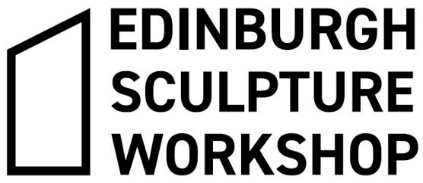 Application Form for: Studio Share and Graduate Studio ShareNameDateAddressAddressCity / TownPost codePhonePhoneMobileMobileE-mailE-mailWebsiteWebsiteTick ALL that you want to be considered forMonthly rent, year 1 *Monthly rent, year 2 *Monthly rent, year 3 *Studio share£112.00£112.00£112.00Graduate share (see eligibility)£91.00£98.00£105.00Introduction or artist statement (max. 100 words).Tell us about any ways in which your practice engages with audiences and/or participants (max. 50 words).What are you focusing on for the next stages of development of your work (max. 50 words).Describe your need for a studio space and your plans for its regular use – we are keen to see that the studios are used to their full potential (max. 50 words).What ways have you engaged in peer or professional development and the exchange of knowledge in the past and how would you like to continue (max. 50 words).What do you see as the single most important benefit to your practice from being based within a studio at ESW (max. 50 words).Describe ways you envisage actively contributing to the Edinburgh Sculpture Workshop community (max. 50 words).If you have particular plans to use ESW’s workshop facilities (Wood, Metal, Casting, Ceramics, Plaster, Kilns, carving etc.), please tell us more about it here (max. 50 words).Do you have plans to work with any restricted materials requiring special working / disposal arrangements, e.g. resin, sandstone / slate? Please outline your experience of working with these materials. (max. 50 words).Access requirements (for using the workshops / studio)?Please outline here or contact us to discuss them.